Grunty zdewastowane i zdegradowane 
na PodkarpaciuBlisko 2 tysiące hektarów liczyły w 2021 roku na Podkarpaciu grunty zdewastowane i zdegradowane wymagające rekultywacji. Stanowiło to około jednej dziesiątej procenta ogólnej powierzchni geodezyjnej województwa. Część takich gruntów w ub. roku zrekultywowano i zagospodarowano. Grunty zdewastowane są to grunty, które utraciły całkowicie swoje wartości użytkowe, natomiast grunty zdegradowane to takie, których wartość użytkowa zmalała na skutek różnych czynników. Łącznie w województwie podkarpackim w 2021 roku gruntów zdewastowanych i zdegradowanych wymagających rekultywacji było 1,8 tys. hektarów,  w tym 1,7 tys. hektarów to grunty zdewastowane. Udział gruntów zdewastowanych i zdegradowanych w ogólnej powierzchni geodezyjnej Podkarpacia stanowił 0,1% i był to jeden z najniższych współczynników wśród województw.W 2021 roku na Podkarpaciu zrekultywowano 163 hektary gruntów zdewastowanych i zdegradowanych, w tym 50 hektarów zagospodarowano.Powierzchnia gruntów zdewastowanych wymagających rekultywacji na Podkarpaciu nieznacznie wzrosła (o 25 hektarów), natomiast powierzchnia gruntów zdegradowanych zmalała (o 17 hektarów). W 2021 roku zrekultywowano i zagospodarowano o 5 hektarów gruntów więcej niż w 2020 roku.   W przypadku korzystania z powyższego materiału prosimy o podanie źródła:Urząd Statystyczny w RzeszowieOpracowanie merytoryczne:Podkarpacki Ośrodek Badań RegionalnychMarek TomczykTel.: 17 853 52 10, 17 853 52 19 wew. 205Osoba do kontaktu z mediami:Angelika KoprowiczTel.: 17 853 52 10, 17 853 52 19 wew. 205Podkarpacki Ośrodek Badań RegionalnychTel.: 17 853 52 10, 17 853 52 19 e-mail: sekretariatusrze@stat.gov.plrzeszow.stat.gov.pl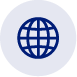 Podkarpacki Ośrodek Badań RegionalnychTel.: 17 853 52 10, 17 853 52 19 e-mail: sekretariatusrze@stat.gov.pl@Rzeszow_STAT 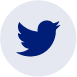 Podkarpacki Ośrodek Badań RegionalnychTel.: 17 853 52 10, 17 853 52 19 e-mail: sekretariatusrze@stat.gov.pl@USRzeszow 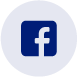 